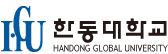 이 력 서1. 인적 사항 2. 학력 사항3. 활동 사항4. 자격 사항5. 주요 교육 사항 6. 보유 역량7. 참여 프로젝트8. 기타 사항 자기소개서기업명지원 분야사진성  명한  글주민등록번호사진성  명한  자생년월일사진성  명영  문e-mail사진현거주지(           )(           )(           )(           )사진연락처자  택핸드폰기    간학  교  명학년(학기)1전공2전공졸업여부한동대학교기간활동내용활동구분기관 및 장소자격명(등급)인증기관취득년월자격명(등급)인증기관취득년월교육기간교  육  명교육기관비    고IT Skill(사용 언어, DB, OS등 간단히 기술)보유기술보유기술수준기타설명기타설명IT Skill(사용 언어, DB, OS등 간단히 기술)C 언어C 언어중C언어로 된 라이브러리 사용 가능C언어로 된 라이브러리 사용 가능IT Skill(사용 언어, DB, OS등 간단히 기술)PHPPHP중회원관리 및 게시판 제작회원관리 및 게시판 제작IT Skill(사용 언어, DB, OS등 간단히 기술)IT Skill(사용 언어, DB, OS등 간단히 기술)외  국  어구   분구사능력구사능력TEST명(점수)TEST일자외  국  어수 상 경 력수상시기대 회 명대 회 명참가작품주최기관수 상 경 력수 상 경 력프로젝트 기간 프로젝트명2017.09.01~2018.06.22
(12개월)모바일 어플리케이션2017.09.01~2018.06.22
(12개월)1) 구성원 : 5명2) 참여도 : 25%
3) 담당업무 : 프로젝트 기획, 웹 연동4) 주요기술 및 개발도구 : Tensorflow.js, Android studio, web app 
5) 주요실적 : 개발된 프로젝트 코엑스에서 전시 및 공모전 은상 수상(여러 개인 경우 복사해서 넣을 것)취미특기성장배경본인 성격열정을 다해성공적으로마친 업무지원동기및 포부기타 사항